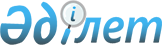 "Құқық қорғау қызметі туралы" Қазақстан Республикасының Заңын іске асырудың кейбір мәселелері" туралы Қазақстан Республикасы Үкіметінің 2011 жылғы 20 қазандағы № 1192 қаулысына өзгерістер енгізу туралыҚазақстан Республикасы Үкіметінің 2022 жылғы 30 желтоқсандағы № 1126 қаулысы
      Қазақстан Республикасының Үкіметі ҚАУЛЫ ЕТЕДІ:
      1. "Құқық қорғау қызметі туралы" Қазақстан Республикасының Заңын іске асырудың кейбір мәселелері" туралы Қазақстан Республикасы Үкіметінің 2011 жылғы 20 қазандағы № 1192 қаулысына мынадай өзгерістер енгізілсін:
      кіріспе мынадай редакцияда жазылсын:
      "Құқық қорғау қызметі туралы" Қазақстан Республикасы Заңының 45-бабының 2-тармағына, 66-бабының 2-тармағына сәйкес Қазақстан Республикасының Үкіметі ҚАУЛЫ ЕТЕДІ:";
      1-тармақ мынадай редакцияда жазылсын:
      "1. Қоса беріліп отырған:
      1) Қазақстан Республикасы құқық қорғау органының, азаматтық қорғау органының, мемлекеттік фельдъегерлік қызметінің қызметкері қызметтік міндеттерін атқарып жүрген кезеңінде мертіккен (жарақаттанған, жараланған, контузия алған) жағдайда оған біржолғы өтемақы төлеу, сондай-ақ ол қызметтік міндеттерін атқарып жүрген кезінде науқастануы, мертігуі (жарақаттануы, жаралануы, контузия алуы) салдарынан қаза тапқан (қайтыс болған) жағдайда оны алуға құқығы бар адамдарға төлеу қағидалары;
      2) Қазақстан Республикасы құқық қорғау органдарының, азаматтық қорғау органдарының, мемлекеттік фельдъегерлік қызметінің қызметкерлерін Қазақстан Республикасының мемлекеттік органдарына және халықаралық ұйымдарға іссапарға жіберу қағидалары бекітілсін.";
      көрсетілген қаулымен бекітілген Қазақстан Республикасының құқық қорғау органының қызметкері өзінің қызметтік міндеттерін атқару кезінде мертіккен кезде, сондай-ақ ол қаза тапқан (қайтыс болған) жағдайда оның алуына құқығы бар біржолғы өтемақыны төлеу қағидалары осы қаулыға 1-қосымшаға сәйкес жаңа редакцияда жазылсын;
      көрсетілген қаулымен бекітілген Қазақстан Республикасы құқық қорғау органдарының қызметкерлерін Қазақстан Республикасының мемлекеттік органдарына және халықаралық ұйымдарға іссапарға жіберу қағидалары осы қаулыға 2-қосымшаға сәйкес жаңа редакцияда жазылсын;
      Қазақстан Республикасының құқық қорғау органының қызметкері өзінің қызметтік міндеттерін атқару кезінде мертіккен кезде, сондай-ақ ол қаза тапқан (қайтыс болған) жағдайда оның алуына құқығы бар біржолғы өтемақыны төлеу қағидаларына 1-қосымша осы қаулыға 3-қосымшаға сәйкес жаңа редакцияда жазылсын;
      Қазақстан Республикасының құқық қорғау органының қызметкері өзінің қызметтік міндеттерін атқару кезінде мертіккен кезде, сондай-ақ ол қаза тапқан (қайтыс болған) жағдайда оның алуына құқығы бар біржолғы өтемақыны төлеу қағидаларына 2-қосымша осы қаулыға 4-қосымшаға сәйкес жаңа редакцияда жазылсын.
      2. Осы қаулы алғашқы ресми жарияланған күнінен кейін күнтізбелік он күн өткен соң қолданысқа енгізіледі. Қазақстан Республикасы құқық қорғау органының, азаматтық қорғау органының, мемлекеттік фельдъегерлік қызметінің қызметкері қызметтік міндеттерін атқарып жүрген кезеңінде мертіккен (жарақаттанған, жараланған, контузия алған) жағдайда оған біржолғы өтемақы төлеу, сондай-ақ ол қызметтік міндеттерін атқарып жүрген кезінде науқастануы, мертігуі (жарақаттануы, жаралануы, контузия алуы) салдарынан қаза тапқан (қайтыс болған) жағдайда оны алуға құқығы бар адамдарға төлеу қағидалары
      1. Осы Қазақстан Республикасы құқық қорғау органының, азаматтық қорғау органының, мемлекеттік фельдъегерлік қызметінің қызметкері қызметтік міндеттерін атқарып жүрген кезеңінде мертіккен (жарақаттанған, жараланған, контузия алған) жағдайда оған біржолғы өтемақы төлеу, сондай-ақ ол қызметтік міндеттерін атқарып жүрген кезінде науқастануы, мертігуі (жарақаттануы, жаралануы, контузия алуы) салдарынан қаза тапқан (қайтыс болған) жағдайда оны алуға құқығы бар адамдарға төлеу қағидалары (бұдан әрі – Қағидалар) "Құқық қорғау қызметі туралы" Қазақстан Республикасының Заңы 66-бабының 1, 2 және 3-тармақтарына сәйкес әзірленді және Қазақстан Республикасы құқық қорғау органының, азаматтық қорғау органының, мемлекеттік фельдъегерлік қызметінің қызметкері (бұдан әрі – қызметкер) қызметтік міндеттерін атқарып жүрген кезеңінде науқастанған, мертіккен (жарақаттанған, жараланған, контузия алған) жағдайда оған біржолғы өтемақы төлеу, сондай-ақ ол қызметтік міндеттерін атқарып жүрген кезінде науқастануы, мертігуі (жарақаттануы, жаралануы, контузия алуы) салдарынан қаза тапқан (қайтыс болған) жағдайда оны алуға құқығы бар адамдарға төлеу тәртібін айқындайды.
      2. Біржолғы өтемақыны төлеу қызметкерге немесе оны алуға құқығы бар адамдарға мынадай жағдайларда:
      1) қызметкер қызметтік міндеттерін атқарып жүрген кезінде не қызметтік міндеттерін атқарып жүрген кезінде науқастануы, мертігуі (жарақаттануы, жаралануы, контузия алуы) салдарынан қызметтен босатылғаннан кейін бір жыл ішінде қаза тапқан (қайтыс болған) жағдайда (қызметкердің асырауындағы адамдар немесе мұрагерлері біржолғы өтемақы алуға құқығы бар адамдар болып табылады);
      2) қызметкерге қызметтік міндеттерін атқарып жүрген кезінде науқастануы, мертігуі (жарақаттануы, жаралануы, контузия алуы) салдарынан болған мүгедектік белгіленген кезде;
      3) қызметкер қызметтік міндеттерін атқарып жүрген кезінде мүгедектікке әкеп соқтырмайтын ауыр немесе жеңіл мертіккен (жарақаттанған, жараланған, контузия алған) жағдайда жүргізіледі.
      3. Біржолғы өтемақыны алу үшін қызметкер немесе оны алуға құқығы бар адамдар мынадай құжаттарды ресімдейді және қызметкер қызмет өткерген жердегі құқық қорғау органының, азаматтық қорғау органының, мемлекеттік фельдъегерлік қызметтің қаржы бөлімшесіне (бұдан әрі – қаржы бөлімшесі) ұсынады:
      1) қызметкер қызметтік міндеттерін атқарып жүрген кезеңінде не қызметтік міндеттерін атқару кезінде науқастануы, мертігуі (жарақаттануы, жаралануы, контузия алуы) салдарынан қызметтен босатылғаннан кейін бір жыл ішінде қаза тапқан (қайтыс болған) жағдайда:
      осы Қағидаларға 1-қосымшаға сәйкес өтініш;
      қайтыс болу туралы куәліктің көшірмесі не қайтыс болу туралы хабарлама;
      қаза тапқан (қайтыс болған) адамның қызмет өткерген жерінен қаза табуының (қайтыс болуының) мән-жайлары туралы қорытындының көшірмесі;
      егер төлемге өтініш берген адам қаза тапқан (қайтыс болған) адамның мұрагері болып табылса, мұраға құқығы туралы куәлік; 
      асырауында болғаны туралы анықтама;
      қаза тапқан (қайтыс болған) адамның қаза тапқан (қайтыс болған) күнгі ақшалай үлесі туралы қаржы бөлімшесінің анықтамасы.
      Бұдан басқа, осы Қағидалардың 2-тармағының 1) тармақшасында көрсетілген оқиғалар туындаған кезде денсаулығына келтірілген зақымның салдарынан бір жыл өткенге дейін қайтыс болған қызметкердің қаза табу (қайтыс болу) фактісі бойынша әскери-дәрігерлік комиссияның (бұдан әрі – ӘДК) қорытындысы ұсынылады;
      2) қызметкерге қызметтік міндеттерін атқарып жүрген кезінде науқастануы, мертігуі (жарақаттануы, жаралануы, контузия алуы) салдарынан болған мүгедектік белгіленген кезде:
      осы Қағидаларға 1-қосымшаға сәйкес өтініш;
      қызметкердің қызмет өткеру орнынан берілген науқастануының, мертігуінің (жарақаттануының, жаралануының, контузия алуының) мән-жайлары туралы қорытындының көшірмесі;
      денсаулыққа зақым келтірілу фактісін растайтын ӘДК берген қорытындының аталған ӘДК-нің мөрімен куәландырылған көшірмесі;
      қызметкердің науқастанған, мертіккен (жарақаттанған, жараланған, контузия алған) күнгі ақшалай үлесі туралы қаржы бөлімшесінің анықтамасы;
      мүгедектік туралы анықтаманың көшірмесі;
      3) осы Қағидалардың 2-тармағының 3) тармақшасында көрсетілген оқиғалар туындаған кезде қызметкер ауыр немесе жеңіл мертіккен жағдайда:
      осы Қағидаларға 1-қосымшаға сәйкес өтініш;
      қызметкердің қызмет өткерген жерінен ауыр немесе жеңіл мертігуінің мән-жайлары туралы қорытындының көшірмесі;
      емдеу-профилактикалық мекемесінің не ӘДК-нің мертігудің ауырлығы туралы анықтамасы;
      қызметкердің оқиға болған күнгі ақшалай үлесі туралы қаржы бөлімшесінің анықтамасы.
      4. Қызметкерге қызметтік міндеттерін атқарып жүрген кезінде науқастануы, мертігуі (жарақаттануы, жаралануы, контузия алуы) салдарынан немесе қызметкер қызметтік міндеттерін атқарып жүрген кезінде науқастануы, мертігуі (жарақаттануы, жаралануы, контузия алуы) салдарынан құқық қорғау қызметінен босатылған күннен бастап бір жыл өткенге дейін болған мүгедектік белгіленген кезде біржолғы өтемақы:
      1) бірінші топтағы мүгедектігі бар адамға – отыз айлық ақшалай үлесі;
      2) екінші топтағы мүгедектігі бар адамға – он сегіз айлық ақшалай үлесі;
      3) үшінші топтағы мүгедектігі бар адамға – алты айлық ақшалай үлесі мөлшерінде төленеді. 
      5. Қызметкер немесе біржолғы өтемақы алуға құқығы бар адамдар өтемақы төлеу туралы өтінішпен жүгінген кезде қаржы бөлімшесі осы Қағидалардың 3-тармағында көрсетілген құжаттардың толық және дұрыс ресімделуін тексереді және құқық қорғау органы, азаматтық қорғау органы немесе мемлекеттік фельдъегерлік қызмет басшысының атына ресімделген өтінішті ол келіп түскен күні осы Қағидаларға 2-қосымшаға сәйкес қызметкер өзінің қызметтік міндеттерін атқарып жүрген кезеңінде мертіккен (жарақаттанған, жараланған, контузия алған) жағдайда оған, сондай-ақ ол қызметтік міндеттерін атқарып жүрген кезінде науқастануы, мертігуі (жарақаттануы, жаралануы, контузия алуы) салдарынан қаза тапқан (қайтыс болған) жағдайда оны алуға құқығы бар адамдарға біржолғы өтемақы төлеуге өтініштерді тіркеу журналында тіркейді.
      6. Қызметкер қызметтік міндеттерін атқарып жүрген кезінде не орындалуы міндетті қызметтік міндеттерін атқарып жүрген кезінде науқастануы, мертігуі (жарақаттануы, жаралануы, контузия алуы) салдарынан қызметтен босатылғаннан кейін бір жыл ішінде қаза тапқан (қайтыс болған) жағдайда асырауындағы адамдарға немесе мұрагерлеріне соңғы атқарған лауазымы бойынша алпыс айлық ақшалай үлесі мөлшерінде біржолғы өтемақы төленеді.
      7. Егер қызметкердің қазасы (қайтыс болуы), науқастануы, мертігуі (жарақаттануы, жаралануы, контузия алуы) қызметтік міндеттерін атқаруға қатысы жоқ мән-жайларға байланысты болғаны белгіленген тәртіппен дәлелденсе, тиісті құжаттар ресімделмейді және біржолғы өтемақы төленбейді.
      8. Біржолғы өтемақы төлеуді Қазақстан Республикасы құқық қорғау органының, азаматтық қорғау органының, мемлекеттік фельдъегерлік қызметінің қаржы бөлімшесі осы мақсаттарға республикалық және жергілікті бюджеттерде көзделген қаражат есебінен Қазақстан Республикасының шегіндегі екінші деңгейдегі банктегі алушының дербес шотына аудару, сондай-ақ оларды өтініш берілген сәттен бастап екі ай ішінде пошта арқылы аудару жолымен барлық құжаттардың заңдылығы, анықтығы және толықтығы негізінде жүргізеді.
      Кәмелетке толмаған алушыға біржолғы өтемақыны төлеу оның тұрғылықты жері бойынша екінші деңгейдегі банктегі жеке шотына аудару арқылы ғана жүргізіледі, қорғаншылық және қамқоршылық органдары, сондай-ақ оның заңды өкілдері өтініш берілген сәттен бастап екі ай ішінде бір мезгілде хабардар етіледі.
      9. Осы Қағидалардың 2-тармағында көзделген жағдайларда Қазақстан Республикасының құқық қорғау органдарының, азаматтық қорғау органдарының, мемлекеттік фельдъегерлік қызметінің кадр қызметтері қызметкерлерді немесе өтемақы алуға құқығы бар адамдарды қаржы бөлімшесіне біржолғы өтемақы төлеу туралы өтініш беру қажеттігі туралы үш күн мерзімде жазбаша хабардар етеді.
      10. Қызметкерлер қаза тапқан (қайтыс болған) немесе мертіккен жағдайда залалды өтеу жөніндегі жұмысқа жалпы басшылықты Қазақстан Республикасының құқық қорғау органдарының, азаматтық қорғау органдарының, мемлекеттік фельдъегерлік қызметінің кадр және қаржы қызметтері жүзеге асырады. Қазақстан Республикасы құқық қорғау органдарының, азаматтық қорғау органдарының, мемлекеттік фельдъегерлік қызметінің қызметкерлерін Қазақстан Республикасының мемлекеттік органдарына және халықаралық ұйымдарға іссапарға жіберу қағидалары
      1. Осы Қазақстан Республикасы құқық қорғау органдарының, азаматтық қорғау органдарының, мемлекеттік фельдъегерлік қызметінің қызметкерлерін Қазақстан Республикасының мемлекеттік органдарына және халықаралық ұйымдарға іссапарға жіберу қағидалары (бұдан әрі – Қағидалар) "Құқық қорғау қызметі туралы" Қазақстан Республикасының Заңы 45-бабының 2-тармағына сәйкес әзірленді және Қазақстан Республикасы құқық қорғау органдарының, азаматтық қорғау органдарының, мемлекеттік фельдъегерлік қызметінің қызметкерлерін Қазақстан Республикасының мемлекеттік органдарына және Қазақстан Республикасы мүшесі болып табылатын халықаралық ұйымдарға (бұдан әрі – халықаралық ұйымдар) іссапарға жіберу тәртібін айқындайды.
      2. Қазақстан Республикасының тиісті заңдарында айқындалған міндеттерді орындау мақсатында Қазақстан Республикасы құқық қорғау органдарының, азаматтық қорғау органдарының, мемлекеттік фельдъегерлік қызметінің қызметкерлерін (бұдан әрі – іссапарға жіберілген адамдар) іссапарға жіберу:
      1) Қазақстан Республикасы Президентінің Әкімшілігіне, Қазақстан Республикасының Парламенті палаталарының аппараттарына, Қазақстан Республикасы Премьер-Министрінің Кеңсесіне – Қазақстан Республикасы Үкіметінің актісі негізінде;
      2) Қазақстан Республикасының өзге мемлекеттік органдарына – олардың бірінші басшыларының келісуі бойынша Қазақстан Республикасының құқық қорғау органының, азаматтық қорғау органдарының, мемлекеттік фельдъегерлік қызметінің актісі негізінде;
      3) халықаралық ұйымдарға – егер ратификацияланған тиісті халықаралық шарттарда өзгеше белгіленбесе, Қазақстан Республикасы Үкіметінің актісі негізінде жүзеге асырылады.
      3. Іссапарға жіберілген адамдардың Қазақстан Республикасының тиісті құқық қорғау органдарының, азаматтық қорғау органдарының, мемлекеттік фельдъегерлік қызметінің қызметкері мәртебесі сақталады.
      4. Іссапарға жіберілген адамдарға Қазақстан Республикасы Президентінің Әкімшілігі, Қазақстан Республикасының Парламенті палаталарының аппараттары, Қазақстан Республикасы Премьер-Министрінің Кеңсесі және Қазақстан Республикасының басқа да мемлекеттік органдары қызметкерлерінің тиісті санаттары үшін белгіленген лауазымдық айлықақылар, сондай-ақ арнаулы атағы (сыныптық шені) бойынша қолданыстағы заңнамада белгіленген айлықақылар (қосымша ақылар) төленеді.
      Бұл ретте лауазымдық айлықақыны белгілеуге құқық беретін іссапарға жіберілген адамдардың мемлекеттік қызмет өтілін есептеу Қазақстан Республикасының тиісті құқық қорғау органының, азаматтық қорғау органының, мемлекеттік фельдъегерлік қызметінің кадр қызметі ұсынатын анықтама негізінде жүзеге асырылады.
      Іссапарға жіберілген адамдарға лауазымдық айлықақылар, сауықтыруға арналған жәрдемақылар мен сыйақылар төлеу Қазақстан Республикасы Президентінің Әкімшілігін, Қазақстан Республикасы Парламенті палаталарының аппараттарын, Қазақстан Республикасының Премьер-Министрінің Кеңсесін және Қазақстан Республикасының басқа да мемлекеттік органдарын ұстауға көзделген қаражат есебінен жүргізіледі.
      Іссапарға жіберілген адамдарға сыйақы беру Қазақстан Республикасы Президенті Әкімшілігінің, Қазақстан Республикасы Парламентінің палаталары аппараттарының, Қазақстан Республикасы Премьер-Министрі Кеңсесінің және Қазақстан Республикасының басқа да мемлекеттік органдарының жұмыскерлері үшін белгіленген тәртіппен лауазымдық айлықақылар негізге алына отырып жүзеге асырылады.
      5. Халықаралық ұйымдарға іссапарға жіберілген адамдарға, егер ратификацияланған тиісті халықаралық шарттарда өзгеше белгіленбесе, Қазақстан Республикасының заңнамасында көзделген қаражат есебінен халықаралық ұйымдар жұмыскерлерінің тиісті санаттары үшін белгіленген, жалақы төленеді.
      6. Өзге төлемдер, сондай-ақ іссапарға жіберілген адамдарды заттай мүлікпен қамтамасыз ету іссапарға жіберген Қазақстан Республикасының тиісті құқық қорғау органдарын, азаматтық қорғау органдарын, мемлекеттік фельдъегерлік қызметін ұстауға көзделген қаражат есебінен жүзеге асырылады. Біржолғы сипаттағы төлемдер іссапарға жіберілгенге дейін атқарған соңғы лауазымы бойынша лауазымдық айлықақыдан есептеледі.
      7. Іссапарға жіберілген адамдарға кезекті арнаулы атақтар мен сыныптық шендер беру Қазақстан Республикасының заңнамасына сәйкес жүзеге асырылады.
      8. Мемлекеттік органдарға іссапарға жіберілген адамдарды аттестаттау тиісті мемлекеттік органдардың қызметкерлері үшін белгіленген тәртіппен, ал халықаралық ұйымдарға іссапарға жіберілген адамдарды аттестаттау Қазақстан Республикасының құқық қорғау органдарының, азаматтық қорғау органдарының, мемлекеттік фельдъегерлік қызметінің қызметкерлері үшін белгіленген тәртіппен жүргізіледі.
      9. Іссапарға жіберілген адамдарды көтермелеу және тәртіптік жауаптылыққа тарту Қазақстан Республикасы Президенті Әкімшілігінің, Қазақстан Республикасы Парламентінің палаталары аппараттарының, Қазақстан Республикасы Премьер-Министрі Кеңсесінің және Қазақстан Республикасының басқа да мемлекеттік органдарының жұмыскерлері үшін белгіленген тәртіппен осы мемлекеттік органдардың Қазақстан Республикасының заңнамасында айқындалған өкілеттіктері шегінде жүргізіледі.
      10. Іссапарға жіберілген адамдарды зейнетақымен қамсыздандыру Қазақстан Республикасының зейнетақы заңнамасына сәйкес жүзеге асырылады. Бұл ретте мемлекеттік органдарға іссапарға жіберілген адамдар үшін олардың Қазақстан Республикасы Президентінің Әкімшілігінде, Қазақстан Республикасының Парламенті палаталарының аппараттарында, Қазақстан Республикасы Премьер-Министрінің Кеңсесінде және Қазақстан Республикасының басқа да мемлекеттік органдарында атқаратын лауазымдары бойынша лауазымдық айлықақылар, ал халықаралық ұйымдарға іссапарға жіберілген адамдар үшін – іссапарға жіберілгенге дейін атқарған соңғы лауазымы бойынша лауазымдық айлықақылар есепке алынады. Біржолғы өтемақы төлеуге өтініш
      Сізден _________________________________________________________
                                           (залал өтелуі тиіс оқиғаның сипаты көрсетіледі) 
      байланысты маған біржолғы  өтемақы төлеуді сұраймын.
      Маған тиісті соманы _____________________________________________
      (банктің атауы, банктің БСН, банктің БСК, алушының жеке есеп шотының № немесе оның байланыс бөлімшесі арқылы
      аударылған жағдайда оның мекенжайы) аударуды сұраймын.
      Өтінішке мынадай құжаттарды қоса беремін:
      1. __________________________
      2. __________________________
      3. __________________________
      Өтініш иесінің қолы ___________                20__ жылғы "___" _______________
      Құжаттар 20__ жылғы "__" ________ қабылданды.         Қолы _______________
                                                                                               (құжаттарды қабылдаған адамның қолы) Қазақстан Республикасы құқық қорғау органының, азаматтық қорғау органының, мемлекеттік фельдъегерлік қызметінің қызметкері өзінің қызметтік міндеттерін атқарып жүрген кезеңінде мертіккен (жарақаттанған, жараланған, контузия алған) жағдайда оған, сондай-ақ ол қызметтік міндеттерін атқарып жүрген кезде науқастануы, мертігуі (жарақаттануы, жаралануы, контузия алуы) салдарынан қаза тапқан (қайтыс болған) жағдайда оны алуға құқығы бар адамдарға біржолғы өтемақы төлеуге өтініштерді тіркеу журналы
					© 2012. Қазақстан Республикасы Әділет министрлігінің «Қазақстан Республикасының Заңнама және құқықтық ақпарат институты» ШЖҚ РМК
				
      Қазақстан РеспубликасыныңПремьер-Министрі 

Ә. Смайылов
Қазақстан Республикасы
Үкіметінің
2022 жылғы 30 желтоқсандағы
№ 1126 қаулысына
1-қосымшаҚазақстан Республикасы
Үкіметінің
2022 жылғы 30 желтоқсандағы
№ 1126 қаулысына
2-қосымшаҚазақстан Республикасы
Үкіметінің
2022 жылғы 30 желтоқсандағы
№ 1126 қаулысына
3-қосымшаҚазақстан Республикасы құқық
қорғау органының, азаматтық
қорғау органының, мемлекеттік
фельдъегерлік қызметінің
қызметкері қызметтік
міндеттерін атқарып жүрген
кезеңінде мертіккен
(жарақаттанған, жараланған,
контузия алған) жағдайда оған
біржолғы өтемақы төлеу,
сондай-ақ ол қызметтік
міндеттерін атқарып жүрген
кезінде науқастануы, мертігуі
(жарақаттануы, жаралануы,
контузия алуы) салдарынан қаза
тапқан (қайтыс болған)
жағдайда оны алуға құқығы бар
адамдарға төлеу қағидаларына
1-қосымшаКімге____________________(құқық қорғау органы,
азаматтық қорғау органы,
мемлекеттік фельдъегерлік
қызмет басшысының лауазымы,
арнаулы атағы немесе сыныптық
шені, Т.А.Ә. (бар болса)
кімнен ________________мекенжайы
бойынша тұратын________________________(өтініш берушінің Т.А.Ә.
(бар болса)
ЖСН ___________________Қазақстан Республикасы
Үкіметінің
2022 жылғы 30 желтоқсандағы
№ 1126 қаулысына
4-қосымшаҚазақстан Республикасы құқық
қорғау органының, азаматтық
қорғау органының, мемлекеттік
фельдъегерлік қызметінің
қызметкері қызметтік
міндеттерін атқарып жүрген
кезеңінде мертіккен
(жарақаттанған, жараланған,
контузия алған) жағдайда оған
біржолғы өтемақы төлеу,
сондай-ақ ол қызметтік
міндеттерін атқарып жүрген
кезінде науқастануы, мертігуі
(жарақаттануы, жаралануы,
контузия алуы) салдарынан қаза
тапқан (қайтыс болған)
жағдайда оны алуға құқығы бар
адамдарға төлеу қағидаларына
2-қосымша
Р/с
№
Мертіккен, оның ішінде қайтыс болған қызметкердің Т.А.Ә. (бар болса) және оның мекенжайы
Қайтыс болған қызметкердің асырауындағы адамның, мұрагерінің Т.А.Ә. (бар болса) және оның мекенжайы
Залалды өтеу себебі (қаза болу, мүгедектігі, ауыр немесе жеңіл мертігу)
Біржолғы өтемақы сомасы
Төлем құжатының № мен күні
Егер өтінішті тіркеуден бас тартылса, онда бас тартудың себебі
1
2
3
4
5
6
7